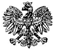 Zgierz, dnia 09.05.2023 r.ZP.272.3.2023.RF/15ZAWIADOMIENIE O WYBORZE OFERTY, w przypadku, o którym mowa w art. 275 pkt 2 Ustawy, gdy Zamawiający nie prowadzi negocjacji, dokonuje wyboru spośród ofert niepodlegających odrzuceniuNa podstawie art. 253 ust. 1  pkt 1 ustawy z dnia 11 września 2019 r. Prawo zamówień publicznych                     (tj. Dz. U. z 2022 r., poz. 1710 ze zm. – dalej zwanej Ustawą), Powiat Zgierski reprezentowany przez Zarząd Powiatu Zgierskiego (zwany dalej Zamawiającym) dokonał wyboru najkorzystniejszej oferty spośród niepodlegających odrzuceniu ofert, złożonych w odpowiedzi na ogłoszenie o zamówieniu                          w postępowaniu prowadzonym w trybie podstawowym na podstawie art. 275 pkt 2 Ustawy pn.: „Odnowa nawierzchni  drogi powiatowej nr 2513 E relacji Leśmierz-Maszkowice”. Zamawiający informuje, że dokonał wyboru najkorzystniejszej oferty zgodnie z art. 239 Ustawy, na podstawie kryteriów oceny ofert określonych w dokumentach zamówienia. Najkorzystniejszy bilans maksymalnej liczby przyznanych punktów w oparciu o ustalone kryteria otrzymała oferta nr 3 złożona przez Krzysztofa Łuczaka prowadzącego działalność gospodarczą pod nazwą: Krzysztof Łuczak - LuKpoL Krzysztof Łuczak, ul. Dąbska 26, 99-210 Uniejów (zwanym dalej                                 Wykonawcą). Oferta Wykonawcy nie podlega odrzuceniu. Wykonawca nie podlega wykluczeniu                          z postępowania. Ocenie podlegały następujące oferty:Zamawiający informuje, że zgodnie z art. 308 ust. 2 Ustawy, umowa w sprawie zamówienia publicznego może zostać zawarta w terminie nie krótszym niż 5 dni od dnia przesłania zawiadomienia o wyborze najkorzystniejszej oferty przy użyciu środków komunikacji elektronicznej.Przed zawarciem umowy Wykonawca, którego oferta została wybrana jako najkorzystniejsza, jest zobowiązany do wniesienia zabezpieczenia należytego wykonania umowy służącego pokryciu roszczeń  z tytułu  niewykonania  lub  nienależytego  wykonania  umowy  w wysokości 5 % ceny brutto podanej w ofercie, tj. w wysokości 120 948,18 zł.  Zasady wnoszenia zabezpieczenia należytego wykonania umowy i jego zwrotu określa Ustawa.POUCZENIEOd niezgodnej z przepisami Ustawy czynności Zamawiającego podjętej w postępowaniu  o udzielenie zamówienia lub zaniechaniu czynności, do której Zamawiający był zobowiązany przysługuje Wykonawcy odwołanie zgodnie z przepisami Ustawy.Zarząd Powiatu Zgierskiego    _______________________________________________                                                                                (podpis kierownika Zamawiającego lub osoby upoważnionej)  ZARZĄD POWIATU ZGIERSKIEGO95-100 Zgierz, ul. Sadowa 6atel. (42) 288 81 00, fax (42) 719 08 16zarzad@powiat.zgierz.pl, www.powiat.zgierz.plNr ofertyNazwa i adres WykonawcyŁączna cena bruttoPunktacja otrzymana 
zgodnie z kryteriami określonymi                w SWZPunktacja otrzymana 
zgodnie z kryteriami określonymi                w SWZBilans przyznanych punktówNr ofertyNazwa i adres WykonawcyŁączna cena bruttoCENA OFERTY60% waga udział w ocenie 60 pktOKRES GWARANCJI 40% waga udział                           w ocenie 40 pktBilans przyznanych punktów1COLAS Polska Sp. z o.o., ul. Nowa 49, 62-070                Palędzie3 120 676,53 zł46,51 pkt 40 pkt86,51 pkt2Zakład Remontowo Drogowy Sp. z o.o., Sp.k,  ul. Piotrkowska 276 bud. A, 90-361 Łódź2 879 506,92 zł50,40 pkt40 pkt90,40 pkt3LuKpol Krzysztof Łuczak, ul. Dąbska 26,                   99-210 Uniejów2 418 963,51 zł60,00 pkt40 pkt100 pkt4Przedsiębiorstwo Budowy Dróg i Mostów             „ERBEDIM” Sp. z o.o., ul. Żelazna 3, 97-300            Piotrków Trybunalski3 129 458,08 zł46,38 pkt40 pkt86,38 pkt5KRAL Sp. z o.o., ul. gen. L. Żeligowskiego 32/34, 90-643 Łódź3 542 033,87 zł 40,98 pkt40 pkt80,98 pkt6P.U.H. „DOMAX” Arkadiusz Mika, ul. Grabińska 8, 42-283 Boronów2 987 264,10 zł48,59 pkt40 pkt88,59 pkt